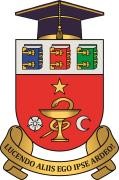      USMF „NICOLAE TESTEMIȚANU”CATEDRA DE REABILITARE MEDICALĂ,    MEDICINĂ FIZICĂ ȘI TERAPIE MANUALĂPag. 1 / 1APROB 	Sergiu MatcovschiSubsemnatul(a)			, student(ă) în anul       , gr.	, Facultatea de		, rog să fiu acceptat în cadrul cercului științific studențesc al Disciplinei de Sinteze Clinice.data	semnăturaDlui Sergiu Matcovschi,Șeful Disciplinei de Sinteze Cliniceal USMF „Nicolae Testemiţanu”, profesor universitar, dr. hab. șt. med.COORDONATResponsabil de activitate științificăAsistent universitar Sîrbu Ion__________________________Șeful Cercului științific studențesc,____________________________APROB 	Sergiu MatcovschiSubsemnatul(a)			, student(ă) în anul       , gr.	, Facultatea de		, rog să fiu acceptat în cadrul cercului științific studențesc al Disciplinei de Sinteze Clinice.data	semnăturaDlui Sergiu Matcovschi,Șeful Disciplinei de Sinteze Cliniceal USMF „Nicolae Testemiţanu”, profesor universitar, dr. hab. șt. med.COORDONATResponsabil de activitate științificăAsistent universitar Sîrbu Ion__________________________Șeful Cercului științific studențesc,____________________________APROB 	Sergiu MatcovschiSubsemnatul(a)			, student(ă) în anul       , gr.	, Facultatea de		, rog să fiu acceptat în cadrul cercului științific studențesc al Disciplinei de Sinteze Clinice.data	semnăturaDlui Sergiu Matcovschi,Șeful Disciplinei de Sinteze Cliniceal USMF „Nicolae Testemiţanu”, profesor universitar, dr. hab. șt. med.COORDONATResponsabil de activitate științificăAsistent universitar Sîrbu Ion__________________________Șeful Cercului științific studențesc,____________________________